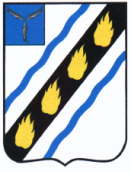 АДМИНИСТРАЦИЯСОВЕТСКОГО МУНИЦИПАЛЬНОГО РАЙОНАСАРАТОВСКОЙ ОБЛАСТИПОСТАНОВЛЕНИЕот  20.01.2020  № 23р.п.СтепноеО внесении изменений в постановлениеадминистрации Советского муниципального района от 29.11.2016 № 957Руководствуясь Законом Саратовской области от 29.07.2009 № 104-ЗСО «Об административных правонарушениях на территории Саратовской области», Уставом Советского муниципального района, администрация Советского муниципального района ПОСТАНОВЛЯЕТ: Внести изменения в приложение к постановлению администрации Советского муниципального района от 29.11.2016 № 957 «Об определении перечня должностных лиц, уполномоченных составлять протоколы об административных правонарушениях на территории Советского муниципального района» (с изменениями от 23.01.2017 № 33, от 28.04.2017      № 222, от 20.11.2017 № 649, от 14.06.2018 № 497, от 10.10.2018 № 582, 18.02.2019 № 70, от 22.08.2019 № 502, от 06.11.2019 № 709), изложив его в новой редакции согласно приложению.2. Настоящее постановление вступает в силу со дня его официального опубликования.Касьянова Е.А.5-00-44Перечень должностных лиц, уполномоченных составлять протоколы об административных правонарушениях, предусмотренных Законом Саратовской области от 29.07.2009 № 104-ЗСО «Об административных правонарушениях на территории Саратовской области» на территории Советского муниципального района      Примечание: персональный состав должностных лиц, уполномоченных составлять протоколы об административных правонарушениях, определяется руководителем соответствующего структурного подразделения.».Верно:Руководитель аппарата                                                                И.Е. Григорьева                        Глава Советскогомуниципального района                                                                     С.В. ПименовПриложение к постановлению администрацииСоветского муниципального районаот  20.01.2020 № 23«Приложение к постановлению администрацииСоветского муниципального районаот  29.11.2016 № 957№п/пДолжностное лицоСтатьи1231.Первый заместитель главы администрации муниципального района1.1, 1.5, 1.7 – 1.9, 2.1 – 2.3, 7.12.Отдел промышленности, теплоэнергетического  комплекса, капитального строительства и архитектуры:- начальник отдела;- заместитель начальника отдела, главный архитектор;- консультант;- главный специалист1.6, 1.8, 1.9, 4.1 – 4.4, 7.1, 8.2, 8.33.Отдел ГО и ЧС:- начальник отдела1.3, 1.4, 1.6 – 1.8, 1.10, 7.1, 7.54.Отдел сельского хозяйства:- начальник;- консультант;- ведущий специалист1.9, 7.1, ч. 4, ч. 6 ст. 8.2, 9.25.Заместитель главы администрации муниципального района по экономическим вопросам1.7, 1.8, 7.16.Отдел по управлению муниципальным имуществом и землей: - начальник отдела;- консультант;7.1, ч. 4, ч. 6, ч. 10 - 14   ст. 8.2- главный специалист7.Отдел экономики, инвестиционной политики и муниципальных закупок:- начальник отдела;- консультант;- главный специалист1.2, 1.7, 1.8, 2.5, 7.18.Заместитель главы администрации муниципального района по социальным вопросам, начальник управления образования1.7, 2.1 – 2.3, 2.5, 7.1, 7.69.Управление образования:- заместитель начальника управления1.7, 2.1 – 2.3, 2.5, 7.1, 7.610.Отдел опеки и попечительства:- консультант;- специалист I категории;- специалист I категории (госполномочия)1.7, 2.1 – 2.3, 2.5, 7.111.Сектор по обеспечению деятельности комиссии по делам несовершеннолетних и защите их прав:- главный специалист 1.7, 2.1 – 2.3, 2.5, 7.112.Управление культуры  и кино:- начальник управления;- консультант1.7, 2.1 – 2.3, 2.5, 7.113.Отдел  по молодежной политике,  физкультуре и спорту и социальным  вопросам:- начальник отдела;- главный специалист 1.6 – 1.8, 1.10, 2.1 – 2.3, 2.5, 7.114.Руководитель аппарата7.1, ч. 2, ч. 4 ст. 7.415.Отдел делопроизводства, организационной и контрольно – кадровой работы:- начальник отдела;7.1, ч. 2, ч. 4 ст. 7.415.- консультант;- главный специалист7.116.Правовой отдел:- начальник правового отдела;- консультант; - главный специалист;- главный специалист (госполномочия)1.1, 1.5, 7.1